ПРОЕКТ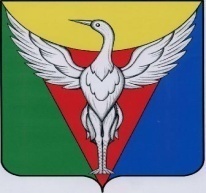 СОВЕТ ДЕПУТАТОВ БОРОВОГО СЕЛЬСКОГО ПОСЕЛЕНИЯОКТЯБРЬСКОГО МУНИЦИПАЛЬНОГО РАЙОНАЧЕЛЯБИНСКОЙ ОБЛАСТИР Е Ш Е Н И Еот  ___._____.2020 г. № _____ОТПРАВИЛА В МИНЮСТ 20.10.20О внесении изменений и дополненийв Устав  Боровогосельского поселения           Совет депутатов Борового сельского поселенияРЕШАЕТ:          1. Внести в Устав Борового сельского поселения следующие изменения:          1) Статью 25 дополнить пунктом  5 следующего содержания:         «5. Депутат,  осуществляющий  полномочия депутата на непостоянной основе, освобождается от выполнения производственных или служебный обязанностей по месту работу на время осуществления полномочий депутата. На этот период, за депутатом сохраняется место работы (должность) и средняя заработная плата. Продолжительность указанного периода составляет в совокупности 2 рабочих дня в месяц.     Освобождение депутата от  выполнения производственных или служебных обязанностей производится работодателем на основании официального уведомления  Совета депутатов Борового сельского поселения»2. Настоящее решение подлежит официальному  обнародованию  на информационных стендах, после его государственной регистрации в территориальном органе уполномоченного федерального органа исполнительной власти в сфере регистрации уставов муниципальных образований.3. Настоящее решение вступает в силу после его официального  обнародования в соответствии с действующим законодательством.             Председатель Совета депутатов                             Н.К. ГассГлава сельского поселения		                     М.Г. Исламетдинов